Καλημέρα παιδάκια, τι κάνετε;   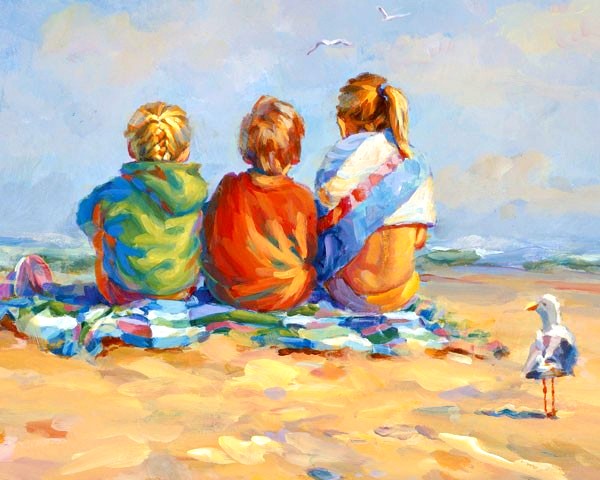 	Σήμερα είναι το τελευταίο μάθημα που κάνουμε από τον υπολογιστή. Τη Δευτέρα ξεκινάμε πάλι το σχολείο! Θα σας ειδοποιήσω στο email σας, σε ποια ομάδα θα ανήκει ο καθένας και ποιες μέρες θα έρχεστε.	Σήμερα λοιπόν θα κάνουμε από το βιβλίο της Γλώσσας : «Το μήνυμα του Κολοκοτρώνη». Ο Κολοκοτρώνης ή αλλιώς ο Γέρος του Μοριά πολέμησε γενναία τους Τούρκους το 1821 και βοήθησε πάρα πολύ στην απελευθέρωση της Ελλάδας.Διάβασε καλά το μάθημα στη σελίδα 21 και απάντησε στο τετράδιό σου τις 3 ερωτήσεις που σου έχει στο τέλος.Στο μάθημα αυτό έχει 2 λέξεις με μπλε γράμματα.Σου εξηγώ τι σημαίνει η καθεμία:Στερνός = τελευταίοςΚιοτής   =  δειλόςΜαθαίνεις λοιπόν για τις συνώνυμες λέξεις. Αφού διαβάσεις τον κανόνα που σου στέλνω, κάνε τις ασκήσεις. Μαθηματικά δεν θα σας βάλω. Θα συνεχίσουμε από κοντά και θα μάθουμε τον δεύτερο τρόπο αφαίρεσης.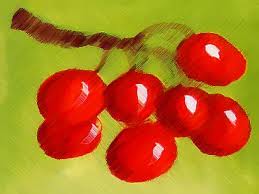 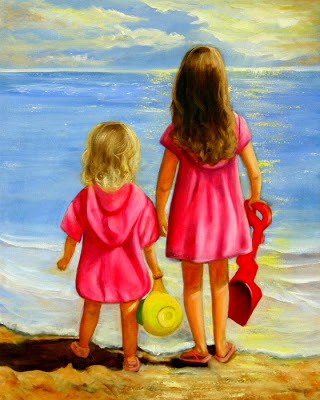 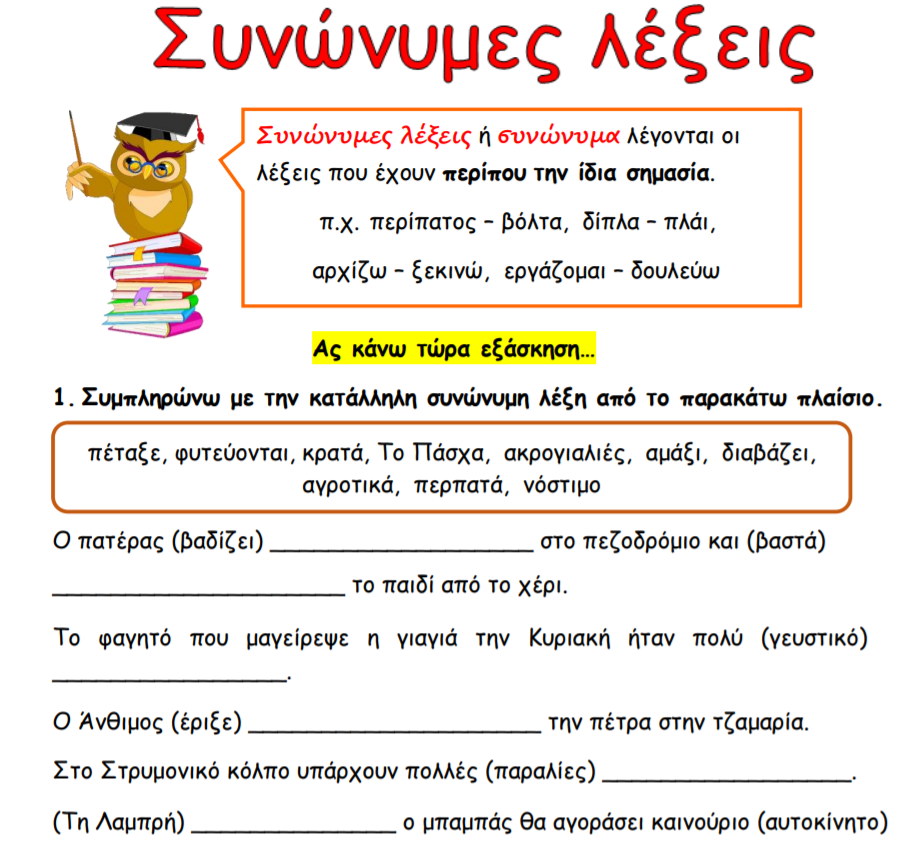 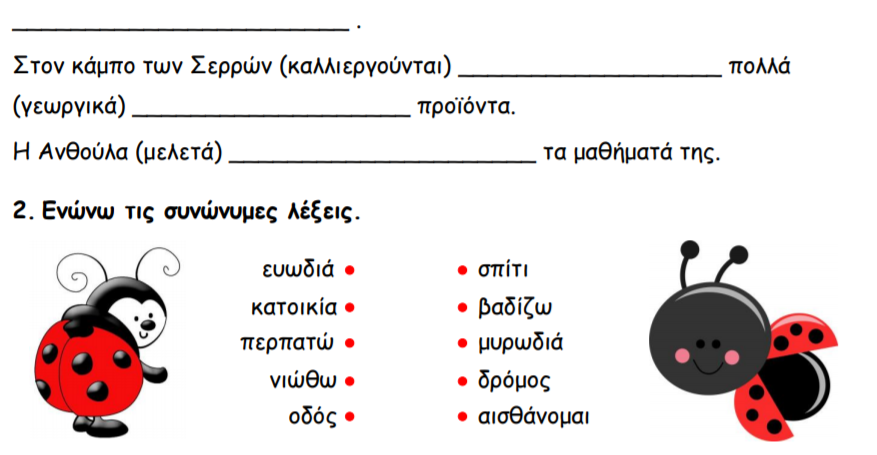 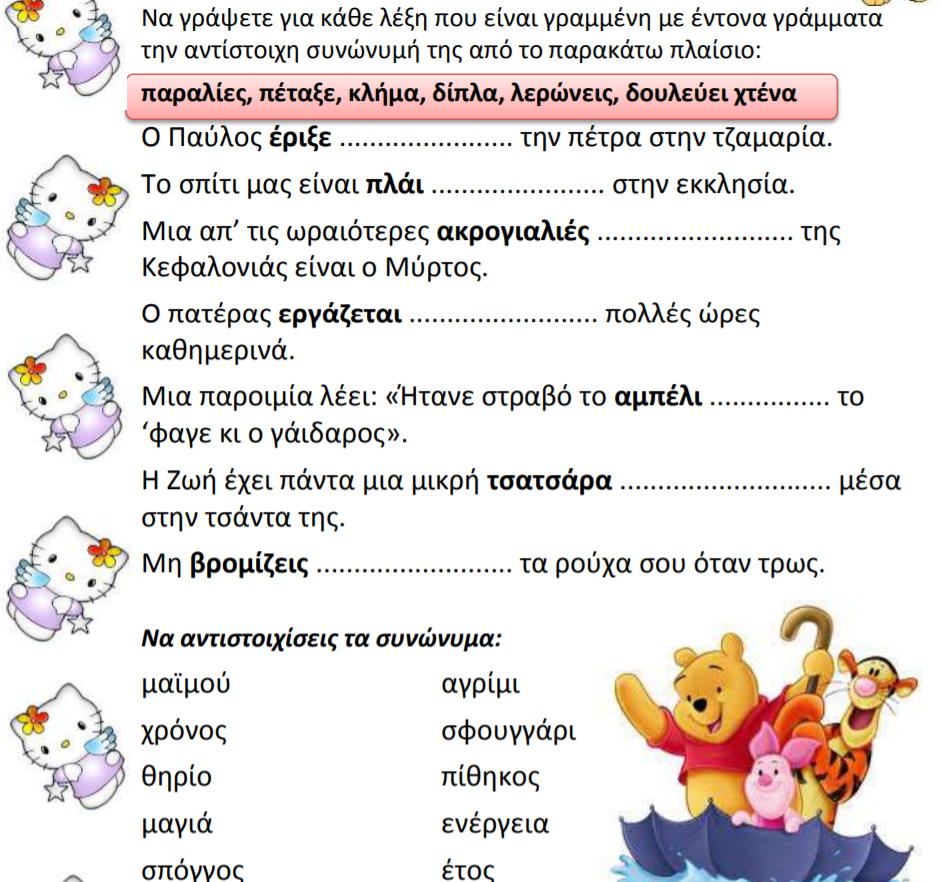 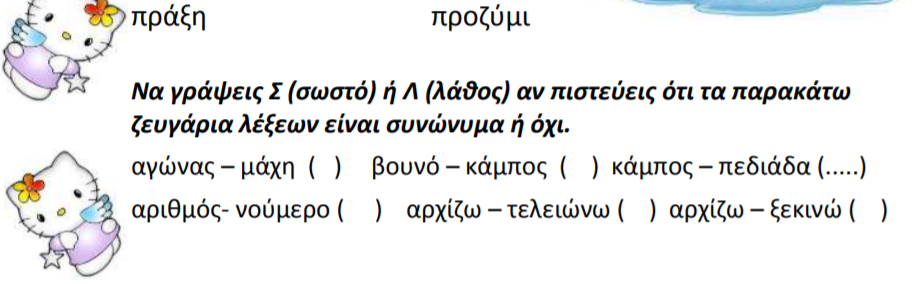 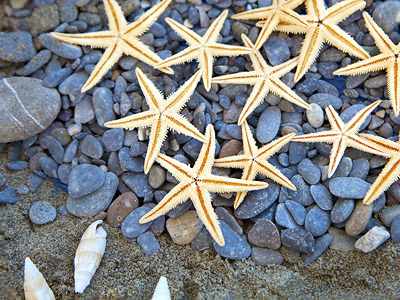 